	Torrington Farmer’s Market		      Vendor Contract - 2023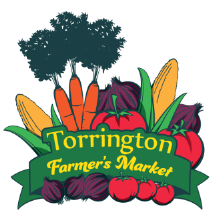 	4516 US Hwy 26/85 • Torrington, WY  82240	 “Providing a venue for local producers to market their products”Business Name ____________________________________________________________________________________Contact Person ____________________________________________________________________________________Address  ____________________________________________________________  City _________________________State ___________________ Zip Code ________________________  Phone __________________________________Web Address ______________________________________________ Email __________________________________Products to be sold at market – Please list a few products for advertising purposes1.  ______________________________________________   2.  _____________________________________________3.  ______________________________________________   4.  _____________________________________________Season Vendor:  $25; Season Vendors are eligible to secure the 10’ x 10’ space of their choosing for the season.  Season Vendors are eligible for promotion as “Vendor of the Week” during a week of the Vendor’s choice and will receive extra publicity such as radio advertisements and boosted Facebook posts.	Please circle the week below to be the “Vendor of the Week.” 	[   ] Permission to use information for advertisingFirst market free for new vendors. Please make checks payable to Torrington Farmer’s Market and return this Contract with payment to:  	Torrington Farmer’s Market,  4516 US Hwy 26/85,  Torrington, WY 82240Market Dates for 2023 – Check the dates that correspond to your season and markets you plan to attendWEEK 1:  July 13July 20July 27No Market: August 3  August 10August 17August 24August 31
September 7September 14September 21September 28October 5October 12October 19October 26I have read and agree to abide by the attached 2023 Market Waiver & Release of Liability and the Torrington Farmer’s Market Policies and Procedures. I understand that failure to comply with these Policies and Procedures may result in loss of privilege to sell at the Market or require removal of products for sale. Vendor Name  _____________________________________________________________________________Signature _____________________________________________________  Date _______________________                  